АДМИНИСТРАЦИЯЕРШОВСКОГО МУНИЦИПАЛЬНОГО РАЙОНА САРАТОВСКОЙ ОБЛАСТИПОСТАНОВЛЕНИЕот_30.03.2022_№ __293____                                                    г. ЕршовО признании утратившим силупостановления администрации Ершовского муниципального района от 08.10.2021г. №637           На основании Устава Ершовского муниципального района Саратовской области администрация Ершовского муниципального района Саратовской области  ПОСТАНОВЛЯЕТ:           1. Постановление администрации Ершовского муниципального района Саратовской области от 08.10.2021г. №637 «О Порядке повышения оплаты труда педагогических работников образовательных учреждений Ершовского муниципального района» признать утратившим силу. 2. Настоящее постановление подлежит официальному опубликованию в районной газете «Степной край». 3. Контроль по исполнению настоящего постановления возложить на заместителя главы администрации Ершовского муниципального района по социальным вопросам И.Н. Божко.Глава Ершовского муниципального района                                 С.А. Зубрицкая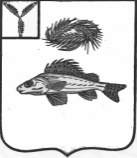 